Publicado en Madrid el 17/09/2019 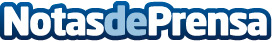 El Dr. Diego Tomás Ivancich explica 8 señales para detectar el cáncer de mamaEl 19 de octubre se celebra el Día Mundial Contra el Cáncer de Mama como muestra del compromiso de toda la sociedad en la lucha contra esta enfermedad. El cáncer de mama es el tumor más frecuente en las mujeres occidentales; en España se diagnostican anualmente cerca de 25.000 nuevos cánceres de este tipo. Sus síntomas iniciales suelen ignorarse y, por eso, es importante conocer las primeras señales para detectarlo a tiempo. El Dr. Diego Tomás Ivancich, explica algunos de estos primeros signosDatos de contacto:Doctor Diego Tomás Ivancich 659946553Nota de prensa publicada en: https://www.notasdeprensa.es/el-dr-diego-tomas-ivancich-explica-8-senales Categorias: Medicina Sociedad Madrid http://www.notasdeprensa.es